                                                 Sat , minuta  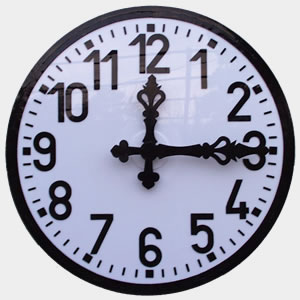 Male crtice na satu pokazuju  minute. Prebroji ih. Koliko ima minuta? Jedan   sat   ima   60   minuta.  Velika    kazaljka   pokazuje    minute,   a   mala    sate.Između svakog broja na satu je 5 minuta. Pokazuj na satu i broji  - broj 1  - 5 minuta, broj 2 - 10 minuta – broji sve do 60 minuta. Kad velika kazaljka  napravi krug , mala se pomakne od jednog  do drugog broja. Kažemo da je prošao 1 sat ili 60 minuta. 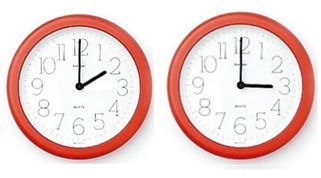                    Sat  pokazuje 2 sata         -----------------------------sata Koliko je sati prošlo između prve   i  druge  slike  : zaokruži točan odgovor :            a) 2 sata            b) 1 sat           c  ) 5 sati 